ЛИСТ ЗАПИСИ ЕГРИП (ФОРМА № 60009)
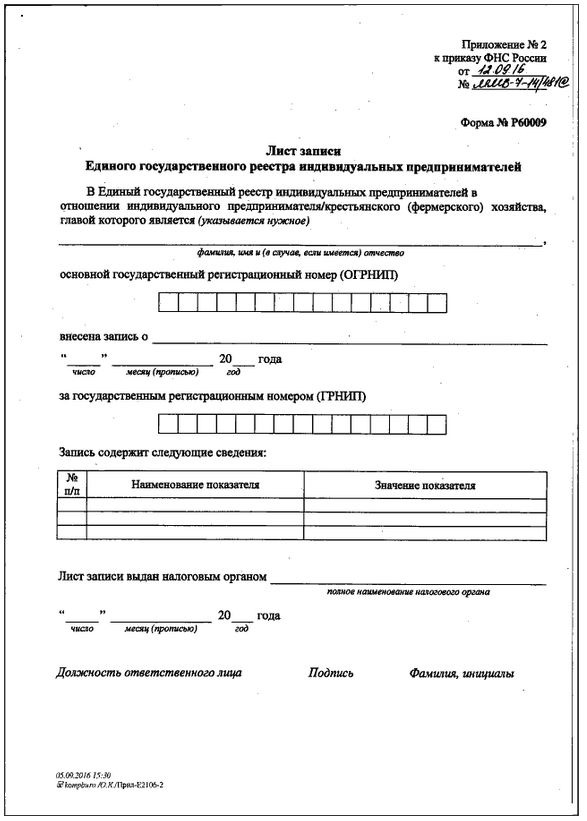 